TIMSKI RADZADATAK: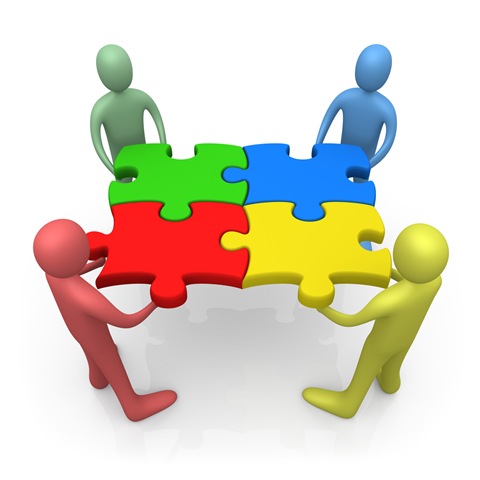 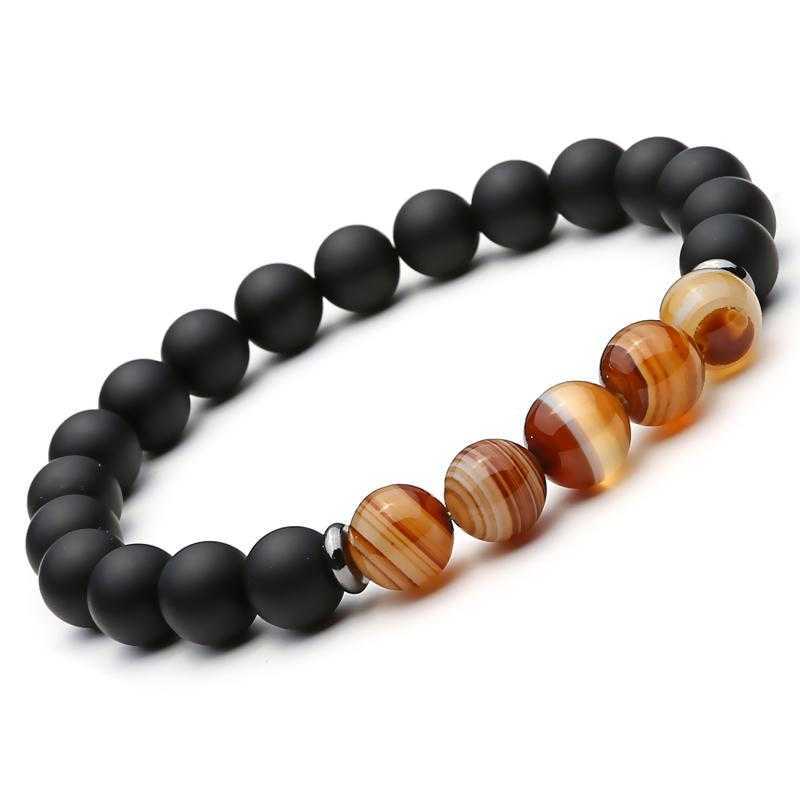        ZAJEDNO S ČLANOM OBITELJI                         IZRADI NARUKVICU.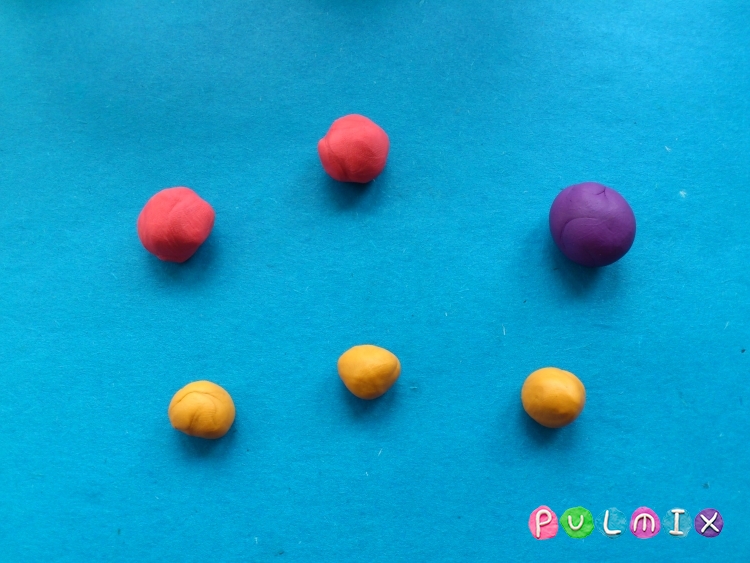 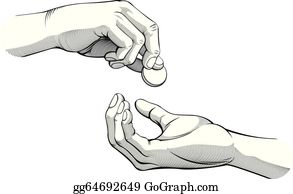      PRAVI KUGLICE OD PLASTELINA               PA IH DODAVAJ SURADNIKU,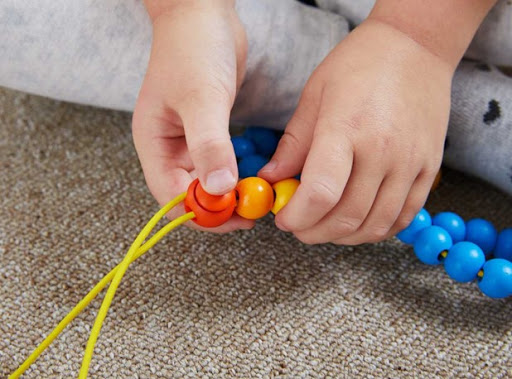 KOJI ĆE IH NIZATI NA UZICU KAKO BI NAPRAVIO NARUKVICU.